ЗАЯВКАоператору промышленного туризма ИП Андреева О.М.Прошу организовать визит на экскурсию для группы:ЗАЯВКАоператору промышленного туризма ИП Андреева О.М.Прошу организовать визит на экскурсию для группы:ЗАЯВКАоператору промышленного туризма ИП Андреева О.М.Прошу организовать визит на экскурсию для группы:ЗАЯВКАоператору промышленного туризма ИП Андреева О.М.Прошу организовать визит на экскурсию для группы:ЗАЯВКАоператору промышленного туризма ИП Андреева О.М.Прошу организовать визит на экскурсию для группы:ЗАЯВКАоператору промышленного туризма ИП Андреева О.М.Прошу организовать визит на экскурсию для группы:Пожалуйста, СНАЧАЛА СОГЛАСУЙТЕ ДАТУ И ВРЕМЯ экскурсии по т. 8-911-604-76-62Пожалуйста, СНАЧАЛА СОГЛАСУЙТЕ ДАТУ И ВРЕМЯ экскурсии по т. 8-911-604-76-62на АО «Новгородхлеб»на АО «Новгородхлеб»на АО «Новгородхлеб»на АО «Новгородхлеб»на АО «Новгородхлеб»на АО «Новгородхлеб»На ООО «Гофротара» и в ООО «МЦ «Авиценна»На ООО «Гофротара» и в ООО «МЦ «Авиценна»ПРОФОРИЕНТАЦИОННЫЕПРОФОРИЕНТАЦИОННЫЕС КОНДИТЕРСКИМИ МАСТЕР-КЛАССАМИС КОНДИТЕРСКИМИ МАСТЕР-КЛАССАМИТЕМАТИЧЕСКИЕТЕМАТИЧЕСКИЕНАУЧНО-ПОПУЛЯРНЫЕНАУЧНО-ПОПУЛЯРНЫЕ(1) Метролог и хлеб(2) Технолог пищевого производства(3) Хлеб для целого города(4) Хлеба и зрелищ(5) Сладкое свидание(6) Хлеб и война(7) Секреты фабрики упаковки(8) Квест «Медицина без паники!»ДатаВремяСтоимость за 1 гостяКоличество гостейВозрастОрганизацияГородОтветственное лицоКонтакты: тел., e-mailНевозвратная предоплата 20% осуществляется заявителем через QR-код (см. выше) не позднее 3 суток с момента заказа.Скан платёжки просьба прислать на вацап 8-9116047662 и/или в почту pro@novgorodhleb.ruНевозвратная предоплата 20% осуществляется заявителем через QR-код (см. выше) не позднее 3 суток с момента заказа.Скан платёжки просьба прислать на вацап 8-9116047662 и/или в почту pro@novgorodhleb.ruНевозвратная предоплата 20% осуществляется заявителем через QR-код (см. выше) не позднее 3 суток с момента заказа.Скан платёжки просьба прислать на вацап 8-9116047662 и/или в почту pro@novgorodhleb.ruНевозвратная предоплата 20% осуществляется заявителем через QR-код (см. выше) не позднее 3 суток с момента заказа.Скан платёжки просьба прислать на вацап 8-9116047662 и/или в почту pro@novgorodhleb.ruНевозвратная предоплата 20% осуществляется заявителем через QR-код (см. выше) не позднее 3 суток с момента заказа.Скан платёжки просьба прислать на вацап 8-9116047662 и/или в почту pro@novgorodhleb.ruНевозвратная предоплата 20% осуществляется заявителем через QR-код (см. выше) не позднее 3 суток с момента заказа.Скан платёжки просьба прислать на вацап 8-9116047662 и/или в почту pro@novgorodhleb.ruНевозвратная предоплата 20% осуществляется заявителем через QR-код (см. выше) не позднее 3 суток с момента заказа.Скан платёжки просьба прислать на вацап 8-9116047662 и/или в почту pro@novgorodhleb.ruНевозвратная предоплата 20% осуществляется заявителем через QR-код (см. выше) не позднее 3 суток с момента заказа.Скан платёжки просьба прислать на вацап 8-9116047662 и/или в почту pro@novgorodhleb.ruНевозвратная предоплата 20% осуществляется заявителем через QR-код (см. выше) не позднее 3 суток с момента заказа.Скан платёжки просьба прислать на вацап 8-9116047662 и/или в почту pro@novgorodhleb.ruС правилами визита группа ознакомлена и согласнаС правилами визита группа ознакомлена и согласнаДАНЕТ1. КОРРЕКТНО использовать защитную одежду в целях заботы о своём здоровье и как отличительный знак гостя.1. КОРРЕКТНО использовать защитную одежду в целях заботы о своём здоровье и как отличительный знак гостя.2. НЕ ЗАХОДИТЬ ЗА ОГРАНИЧИТЕЛЬНЫЕ ЛИНИИ, НЕ РАЗМАХИВАТЬ РУКАМИ в целях сбережения здоровья всех участников экскурсии и работников организации.2. НЕ ЗАХОДИТЬ ЗА ОГРАНИЧИТЕЛЬНЫЕ ЛИНИИ, НЕ РАЗМАХИВАТЬ РУКАМИ в целях сбережения здоровья всех участников экскурсии и работников организации.3. САМОСТОЯТЕЛЬНО НЕ ПЕРЕДВИГАТЬСЯ ПО ОРГАНИЗАЦИИ – только в составе группы и вослед экскурсоводу, вместе с ним.3. САМОСТОЯТЕЛЬНО НЕ ПЕРЕДВИГАТЬСЯ ПО ОРГАНИЗАЦИИ – только в составе группы и вослед экскурсоводу, вместе с ним.4. ЗАПРЕЩЕНЫ ВИДЕОсъёмка и фото-/видеосъёмка лиц работников организации. Себя гостям фотографировать можно.4. ЗАПРЕЩЕНЫ ВИДЕОсъёмка и фото-/видеосъёмка лиц работников организации. Себя гостям фотографировать можно.5. Обязанность сопровождающих группу гостей одна – БЛЮСТИ БЕЗОПАСНОСТЬ УЧАСТНИКОВ своей группы! В случае неисполнения этого функционала сопровождающими визит гостей будет прекращён без возврата оплаты за экскурсию. 5. Обязанность сопровождающих группу гостей одна – БЛЮСТИ БЕЗОПАСНОСТЬ УЧАСТНИКОВ своей группы! В случае неисполнения этого функционала сопровождающими визит гостей будет прекращён без возврата оплаты за экскурсию. 6. Группа РАЗРЕШАЕТ разместить избранные фото и отзыв с экскурсии на ресурсах организаций-площадок экскурсии 6. Группа РАЗРЕШАЕТ разместить избранные фото и отзыв с экскурсии на ресурсах организаций-площадок экскурсии Пожалуйста, оформленную заявку пришлите на pro@novgorodhleb.ru и получите в ответ письменное подтверждение экскурсииФИО ___________________________________________________                                       ________         (руководитель группы)	                                                                                           (подпись, печать)ФИО ___________________________________________________                                       ________         (руководитель группы)	                                                                                           (подпись, печать)ФИО ___________________________________________________                                       ________         (руководитель группы)	                                                                                           (подпись, печать)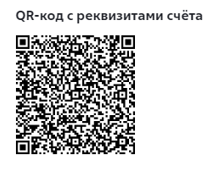 